Горный бег "Трейлраннинг по Столбам (II этап)" (28.07.2016, г. Красноярск).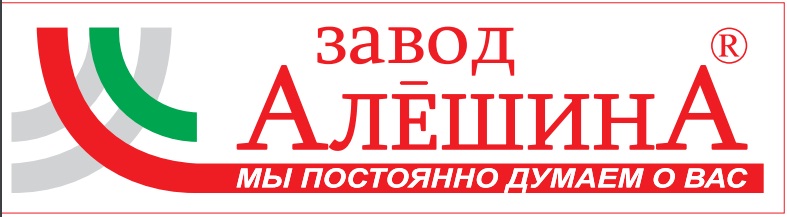 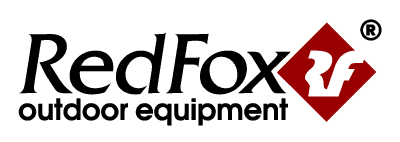   Приглашаются все желающие для участия в соревнованиях по автономному горному бегу "Трейлраннинг по Столбам (II этап)".   Соревнования состоятся 28 июля 2016 года в г. Красноярске. Заявка уже открытапо ссылке: http://www.sportvokrug.ru/competitions/1813/  Параметры маршрута- протяжённость участка в одну сторону: 62 км.- набор высоты на участке: 1300 метров.- максимальный уклон: 45%.- средний уклон: 12%.- набор высоты на одном склоне до 350 метров.  Трасса проходит по тропам и дорогам. Некоторые тропы достаточно узкие (в ширину одного человека). Местами встречаются упавшие деревья. Они останутся в качестве затрудняющих элементов. Эти деревья легко перешагиваются. Основной процент трассы проходит по лесу.  На маршруте имеется ряд участков, на которых участникам необходимо быть предельно аккуратными. На некоторых спусках и подъёмах каменистая почва. Местами трасса проходит траверсом по достаточно крутому и каменистому склону, что, несомненно, вызывает сложности для голеностопа.Предупреждение  Убедительная просьба к участникам учитывать, что гонка автономная. Поэтому необходимо с большей ответственностью подходить к выбору экипировки, а так же запасам питья и питания.Подпитка  На соревновательном отрезке (60 км) имеется один пункт подпитки. Располагается на 37,5 км трассы (Конечная 12 автобуса, ост. С/Х Удачный, ул. Лесная, 277/1). На пункте питания будет вода и фруктовая подпитка (бананы, сухофрукты, козинаки, кола). Точки схода участников- Пункт подпитки, который располагается на 37,5 километре трассы.Схема соревновательного круга Трек с кругом в формате GPX можно скачать с файлообменника, пройдя по ссылке: 
http://my-files.ru/26idaoРазметка соревновательной дистанции  Соревновательный участок предварительно промерен.  Разметка на трассе не предполагается. Каждый участник проходит трассу в составе группы или по GPS треку.Рекомендации участникам по выбору экипировки— Спортивная обувь с шипами— Беговые шорты или тайтсы — Футболка или майка — Футболка с длинным рукавом— Ветрозащитная куртка— Рюкзак или напоясная сумка для бегаСоревнования состоятся     28 августа 2016 года в г. Красноярске.Регистрация участников:  с 7:30 – 8:00 на парковке острова Татыша.Предстартовый брифинг:  7:55Выезд участников на место старта: 8:00Старт:  10:00Финиш: 16:00 – 19:00Награждение:  место и время будет объявлено дополнительно в группе ВК - . https://vk.com/trail_runningВсем финишерам будут вручены грамоты за участие в забеге.Участникам прошедшим оба этапа (17 июля и 28 августа) будут вручены медали финишеров. Участники соревнований: Заявки  Предварительные заявки принимаются до 23 августа 2016 г. включительно, до 24:00. Стартовый взнос Стартовы взнос принимается на месте стартаСхема проезда. Место расположения старта.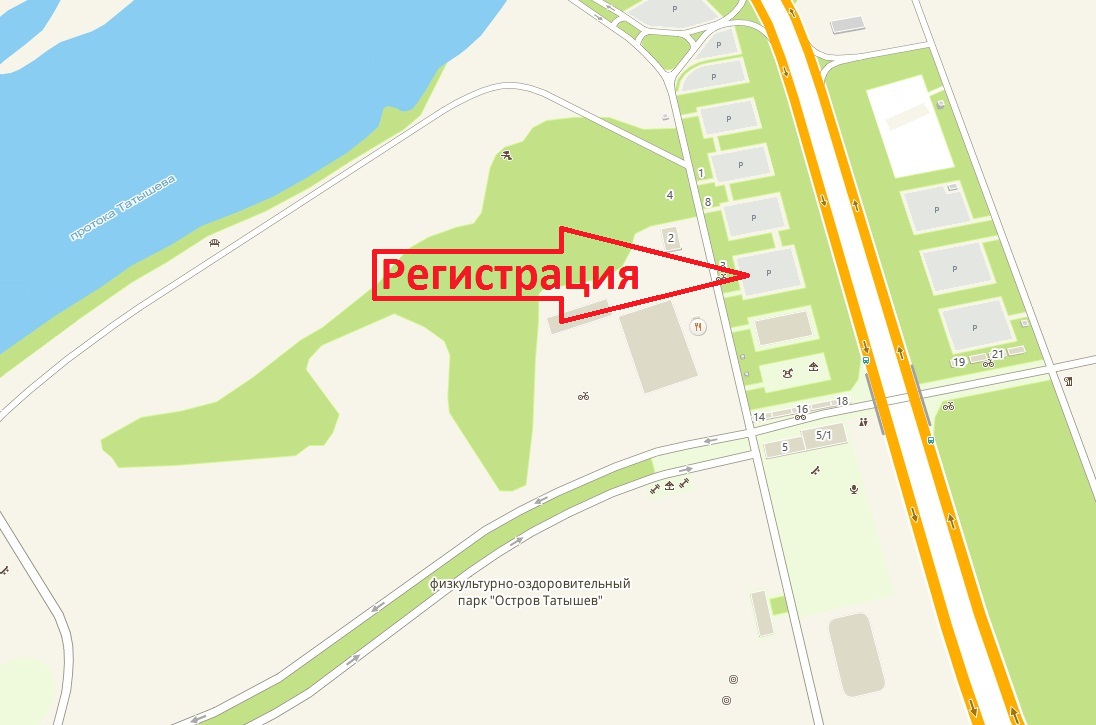 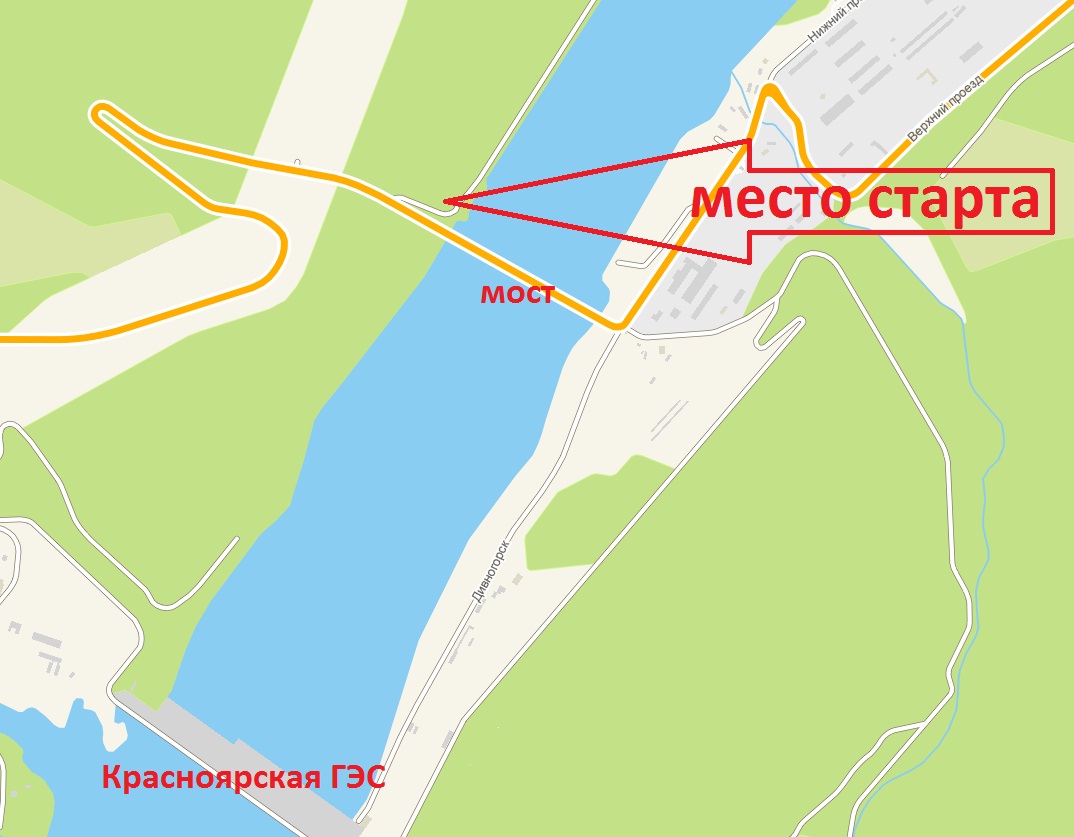 Контакты организаторов  Власов Эдуард. сот. тел.: +7 923 354 29 79. Email: Edya_@mail.ru Спонсоры мероприятия